Lisa Tori Vallavolikogu 26.04.2018 määrusele nr 24AVALIKU ÜRITUSE KORRALDAMISE TAOTLUSÜRITUSE KORRALDAJA:ÜRITUSE KORRALDAJA:ÜRITUSE KORRALDAJA:ÜRITUSE KORRALDAJA:ÜRITUSE KORRALDAJA:ÜRITUSE KORRALDAJA:ÜRITUSE KORRALDAJA:ÜRITUSE KORRALDAJA:1. Nimi:2. Aadress:3. Reg. nr.:4. Telefon:5. e-Post:6. Vastutav isik ja kontakttelefon üritusel:ÜRITUSE NIMETUS:ÜRITUSE NIMETUS:ÜRITUSE NIMETUS:ÜRITUSE NIMETUS:ÜRITUSE NIMETUS:ÜRITUSE NIMETUS:ÜRITUSE NIMETUS:ÜRITUSE NIMETUS:ÜRITUSE TOIMUMISE KOHT:ÜRITUSE TOIMUMISE KOHT:ÜRITUSE TOIMUMISE KOHT:ÜRITUSE TOIMUMISE KOHT:ÜRITUSE TOIMUMISE KOHT:ÜRITUSE TOIMUMISE KOHT:ÜRITUSE TOIMUMISE KOHT:ÜRITUSE TOIMUMISE KOHT:ÜRITUSE KORRALDAMISEKS TERRITOORIUMI KASUTUSSE VÕTMISE ALGUSE JA LÕPU KUUPÄEVAD NING KELLAAJAD:ÜRITUSE KORRALDAMISEKS TERRITOORIUMI KASUTUSSE VÕTMISE ALGUSE JA LÕPU KUUPÄEVAD NING KELLAAJAD:ÜRITUSE KORRALDAMISEKS TERRITOORIUMI KASUTUSSE VÕTMISE ALGUSE JA LÕPU KUUPÄEVAD NING KELLAAJAD:ÜRITUSE KORRALDAMISEKS TERRITOORIUMI KASUTUSSE VÕTMISE ALGUSE JA LÕPU KUUPÄEVAD NING KELLAAJAD:ÜRITUSE KORRALDAMISEKS TERRITOORIUMI KASUTUSSE VÕTMISE ALGUSE JA LÕPU KUUPÄEVAD NING KELLAAJAD:ÜRITUSE KORRALDAMISEKS TERRITOORIUMI KASUTUSSE VÕTMISE ALGUSE JA LÕPU KUUPÄEVAD NING KELLAAJAD:ÜRITUSE KORRALDAMISEKS TERRITOORIUMI KASUTUSSE VÕTMISE ALGUSE JA LÕPU KUUPÄEVAD NING KELLAAJAD:ÜRITUSE KORRALDAMISEKS TERRITOORIUMI KASUTUSSE VÕTMISE ALGUSE JA LÕPU KUUPÄEVAD NING KELLAAJAD:ÜRITUSE TOIMUMISE AEG KUUPÄEVALISELT KOOS ALGUSE- JA LÕPUKELLAAEGADEGA):ÜRITUSE TOIMUMISE AEG KUUPÄEVALISELT KOOS ALGUSE- JA LÕPUKELLAAEGADEGA):ÜRITUSE TOIMUMISE AEG KUUPÄEVALISELT KOOS ALGUSE- JA LÕPUKELLAAEGADEGA):ÜRITUSE TOIMUMISE AEG KUUPÄEVALISELT KOOS ALGUSE- JA LÕPUKELLAAEGADEGA):ÜRITUSE TOIMUMISE AEG KUUPÄEVALISELT KOOS ALGUSE- JA LÕPUKELLAAEGADEGA):ÜRITUSE TOIMUMISE AEG KUUPÄEVALISELT KOOS ALGUSE- JA LÕPUKELLAAEGADEGA):ÜRITUSE TOIMUMISE AEG KUUPÄEVALISELT KOOS ALGUSE- JA LÕPUKELLAAEGADEGA):ÜRITUSE TOIMUMISE AEG KUUPÄEVALISELT KOOS ALGUSE- JA LÕPUKELLAAEGADEGA):EELDATAV ÜRITUSE KÜLASTAJATE ARV:EELDATAV ÜRITUSE KÜLASTAJATE ARV:EELDATAV ÜRITUSE KÜLASTAJATE ARV:EELDATAV ÜRITUSE KÜLASTAJATE ARV:EELDATAV ÜRITUSE KÜLASTAJATE ARV:EELDATAV ÜRITUSE KÜLASTAJATE ARV:EELDATAV ÜRITUSE KÜLASTAJATE ARV:EELDATAV ÜRITUSE KÜLASTAJATE ARV:ÜRITUSE LIIK:                                                                                                                                       tähistada vajalik(ud) valdkon(na)d!ÜRITUSE LIIK:                                                                                                                                       tähistada vajalik(ud) valdkon(na)d!ÜRITUSE LIIK:                                                                                                                                       tähistada vajalik(ud) valdkon(na)d!ÜRITUSE LIIK:                                                                                                                                       tähistada vajalik(ud) valdkon(na)d!ÜRITUSE LIIK:                                                                                                                                       tähistada vajalik(ud) valdkon(na)d!ÜRITUSE LIIK:                                                                                                                                       tähistada vajalik(ud) valdkon(na)d!ÜRITUSE LIIK:                                                                                                                                       tähistada vajalik(ud) valdkon(na)d!ÜRITUSE LIIK:                                                                                                                                       tähistada vajalik(ud) valdkon(na)d!Meelelahutus:Muusika:Kunst:Lastele:Tants:Folkloor:Teater:Sport:Muu:Lühikene kirjeldus: Lühikene kirjeldus: Lühikene kirjeldus: Lühikene kirjeldus: Lühikene kirjeldus: Lühikene kirjeldus: ÜRITUSE LUBA VÄLJASTADA: ÜRITUSE LUBA VÄLJASTADA: ÜRITUSE LUBA VÄLJASTADA: ÜRITUSE LUBA VÄLJASTADA: ÜRITUSE LUBA VÄLJASTADA: ÜRITUSE LUBA VÄLJASTADA: ÜRITUSE LUBA VÄLJASTADA: ÜRITUSE LUBA VÄLJASTADA: postiga:Postiaadressil:Postiaadressil:Postiaadressil:Postiaadressil:Postiaadressil:Postiaadressil:käsipostOlen taotlusele lisanud:                              lähtuvalt ürituse iseloomust, teha tähis esitatud dokumendi nimetuse juurde!          Olen taotlusele lisanud:                              lähtuvalt ürituse iseloomust, teha tähis esitatud dokumendi nimetuse juurde!          Olen taotlusele lisanud:                              lähtuvalt ürituse iseloomust, teha tähis esitatud dokumendi nimetuse juurde!          Olen taotlusele lisanud:                              lähtuvalt ürituse iseloomust, teha tähis esitatud dokumendi nimetuse juurde!          Olen taotlusele lisanud:                              lähtuvalt ürituse iseloomust, teha tähis esitatud dokumendi nimetuse juurde!          Olen taotlusele lisanud:                              lähtuvalt ürituse iseloomust, teha tähis esitatud dokumendi nimetuse juurde!          Olen taotlusele lisanud:                              lähtuvalt ürituse iseloomust, teha tähis esitatud dokumendi nimetuse juurde!          Olen taotlusele lisanud:                              lähtuvalt ürituse iseloomust, teha tähis esitatud dokumendi nimetuse juurde!          Avaliku ürituse toimumise asukoha skeem koos vajaliku atribuutika paigaldamise plaaniga;Avaliku ürituse toimumise asukoha skeem koos vajaliku atribuutika paigaldamise plaaniga;Avaliku ürituse toimumise asukoha skeem koos vajaliku atribuutika paigaldamise plaaniga;Avaliku ürituse toimumise asukoha skeem koos vajaliku atribuutika paigaldamise plaaniga;Avaliku ürituse toimumise asukoha skeem koos vajaliku atribuutika paigaldamise plaaniga;Avaliku ürituse toimumise asukoha skeem koos vajaliku atribuutika paigaldamise plaaniga;Avaliku ürituse toimumise asukoha skeem koos vajaliku atribuutika paigaldamise plaaniga;Ürituse kirjeldus ja ajakavaÜrituse kirjeldus ja ajakavaÜrituse kirjeldus ja ajakavaÜrituse kirjeldus ja ajakavaÜrituse kirjeldus ja ajakavaÜrituse kirjeldus ja ajakavaÜrituse kirjeldus ja ajakava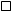 Kinnistu omaniku või maa-ala omaniku nõusolek kinnistu või maa-ala kasutamiseksKinnistu omaniku või maa-ala omaniku nõusolek kinnistu või maa-ala kasutamiseksKinnistu omaniku või maa-ala omaniku nõusolek kinnistu või maa-ala kasutamiseksKinnistu omaniku või maa-ala omaniku nõusolek kinnistu või maa-ala kasutamiseksKinnistu omaniku või maa-ala omaniku nõusolek kinnistu või maa-ala kasutamiseksKinnistu omaniku või maa-ala omaniku nõusolek kinnistu või maa-ala kasutamiseksKinnistu omaniku või maa-ala omaniku nõusolek kinnistu või maa-ala kasutamiseksTerritooriumi heakorra tagamise kava (koristamise garantiikiri koos vastutava isikuga või lepingu koopia koristusfirmaga)Territooriumi heakorra tagamise kava (koristamise garantiikiri koos vastutava isikuga või lepingu koopia koristusfirmaga)Territooriumi heakorra tagamise kava (koristamise garantiikiri koos vastutava isikuga või lepingu koopia koristusfirmaga)Territooriumi heakorra tagamise kava (koristamise garantiikiri koos vastutava isikuga või lepingu koopia koristusfirmaga)Territooriumi heakorra tagamise kava (koristamise garantiikiri koos vastutava isikuga või lepingu koopia koristusfirmaga)Territooriumi heakorra tagamise kava (koristamise garantiikiri koos vastutava isikuga või lepingu koopia koristusfirmaga)Territooriumi heakorra tagamise kava (koristamise garantiikiri koos vastutava isikuga või lepingu koopia koristusfirmaga)Turvalisuse tagamise (vajadusel meditsiinilise teenindamise) plaan või lepingu koopia turvafirmagaTurvalisuse tagamise (vajadusel meditsiinilise teenindamise) plaan või lepingu koopia turvafirmagaTurvalisuse tagamise (vajadusel meditsiinilise teenindamise) plaan või lepingu koopia turvafirmagaTurvalisuse tagamise (vajadusel meditsiinilise teenindamise) plaan või lepingu koopia turvafirmagaTurvalisuse tagamise (vajadusel meditsiinilise teenindamise) plaan või lepingu koopia turvafirmagaTurvalisuse tagamise (vajadusel meditsiinilise teenindamise) plaan või lepingu koopia turvafirmagaTurvalisuse tagamise (vajadusel meditsiinilise teenindamise) plaan või lepingu koopia turvafirmagaLiikluse ja sõidukite parkimise korralduse skeem (kui liiklus on vaja ümber korraldada)Liikluse ja sõidukite parkimise korralduse skeem (kui liiklus on vaja ümber korraldada)Liikluse ja sõidukite parkimise korralduse skeem (kui liiklus on vaja ümber korraldada)Liikluse ja sõidukite parkimise korralduse skeem (kui liiklus on vaja ümber korraldada)Liikluse ja sõidukite parkimise korralduse skeem (kui liiklus on vaja ümber korraldada)Liikluse ja sõidukite parkimise korralduse skeem (kui liiklus on vaja ümber korraldada)Liikluse ja sõidukite parkimise korralduse skeem (kui liiklus on vaja ümber korraldada)Olen tutvunud Tori vallas avaliku ürituse korraldamise ja pidamise korraga ning kohustun õigusakti ja vallavalitsuse poolt avaliku ürituse korraldamise loale märgitud eritingimusi kõrvalekaldumatult täitma.Kinnitan esitatud andmete õigsust.              /nimi, kuupäev/                                                                                      /allkiri/Olen tutvunud Tori vallas avaliku ürituse korraldamise ja pidamise korraga ning kohustun õigusakti ja vallavalitsuse poolt avaliku ürituse korraldamise loale märgitud eritingimusi kõrvalekaldumatult täitma.Kinnitan esitatud andmete õigsust.              /nimi, kuupäev/                                                                                      /allkiri/Olen tutvunud Tori vallas avaliku ürituse korraldamise ja pidamise korraga ning kohustun õigusakti ja vallavalitsuse poolt avaliku ürituse korraldamise loale märgitud eritingimusi kõrvalekaldumatult täitma.Kinnitan esitatud andmete õigsust.              /nimi, kuupäev/                                                                                      /allkiri/Olen tutvunud Tori vallas avaliku ürituse korraldamise ja pidamise korraga ning kohustun õigusakti ja vallavalitsuse poolt avaliku ürituse korraldamise loale märgitud eritingimusi kõrvalekaldumatult täitma.Kinnitan esitatud andmete õigsust.              /nimi, kuupäev/                                                                                      /allkiri/Olen tutvunud Tori vallas avaliku ürituse korraldamise ja pidamise korraga ning kohustun õigusakti ja vallavalitsuse poolt avaliku ürituse korraldamise loale märgitud eritingimusi kõrvalekaldumatult täitma.Kinnitan esitatud andmete õigsust.              /nimi, kuupäev/                                                                                      /allkiri/Olen tutvunud Tori vallas avaliku ürituse korraldamise ja pidamise korraga ning kohustun õigusakti ja vallavalitsuse poolt avaliku ürituse korraldamise loale märgitud eritingimusi kõrvalekaldumatult täitma.Kinnitan esitatud andmete õigsust.              /nimi, kuupäev/                                                                                      /allkiri/Olen tutvunud Tori vallas avaliku ürituse korraldamise ja pidamise korraga ning kohustun õigusakti ja vallavalitsuse poolt avaliku ürituse korraldamise loale märgitud eritingimusi kõrvalekaldumatult täitma.Kinnitan esitatud andmete õigsust.              /nimi, kuupäev/                                                                                      /allkiri/Olen tutvunud Tori vallas avaliku ürituse korraldamise ja pidamise korraga ning kohustun õigusakti ja vallavalitsuse poolt avaliku ürituse korraldamise loale märgitud eritingimusi kõrvalekaldumatult täitma.Kinnitan esitatud andmete õigsust.              /nimi, kuupäev/                                                                                      /allkiri/